                                      MERSİN ŞEHİR EĞİTİM VE ARAŞTIRMA HASTANESİ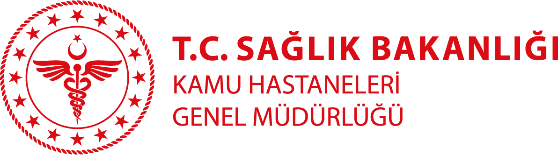                                          ÖZGEÇMİŞUzm. Dr. Özlem Gübür                                                                                              Branşı: PatolojiYabancı Diller:İngilizceKlinik:PatolojiTıbbi ilgi ve uzmanlık alanları:PatolojiEğitimi: Çukurova ÜniversitesiMersin üniversitesiÇalışılan Kurumlar:Mersin Şehir Eğitim ve Araştırma HastanesiYayınlar: 